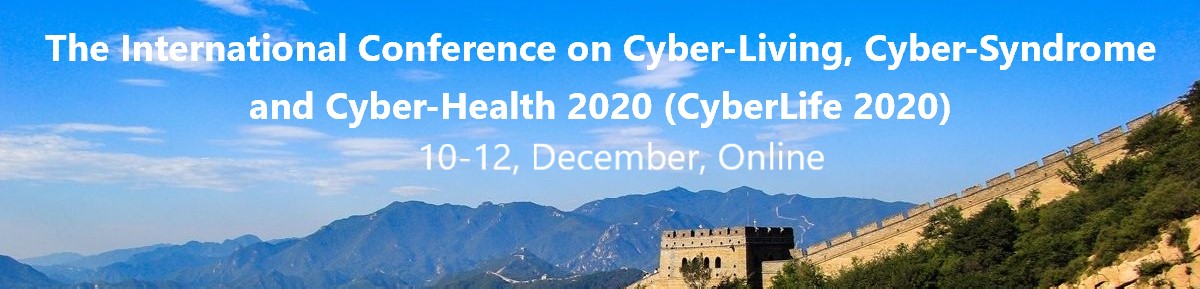 The safety and well-being of all congress participants is our top priority. We will continue to monitor the official travel advisories related to Covid-19 and update the website accordingly to keep you informed. We encourage you to access the conference’s website frequently to get the latest news. The current plan is that The Cyberspace Congress 2020 will be held Online with the following set of kay dates:Paper Submission Due (strict): August 15, 2020
Author Notification: September 15, 2020 
Camera Ready Files Due:  October 10, 2020 
Registration Deadline: December 3, 2020
Congress Dates: December 10-12, 2020Send inquiries to: cybercon_service@sina.com The International Conference on Cyber-Living, Cyber-Syndrome and Cyber-Health 2020 (CyberLife 2020) will continue to discuss and communicate with the living and health in Cyberspace, reach existing smart medical framework solutions, report on privacy protection issues and follow-up research directions arising from smart healthcare. Researchers, scholars and engineers are warmly welcomed to share their ideas about technology and healthcare, and any other collaboration forms and ideas on Cyber-Living, Cyber-Syndrome and Cyber-Health.Topics of interest include, but are not limited to:Cyber Philosophy, Cyberlogic and Cyber Science: Cyber and cyber-enabled existing and entity. Cyber and cyber-enabled spaces. Cyber philosophy. Cyberlogic and methods. Cyber Science. Cyberspace Education, Learning and Training.Cyber living: Cyber living theory, technology and application and service. Cyber society and community. Smart Home/Neighborhood/Cities. Smart building and working environment. Cyber Health and Smart Healthcare: Cyber health solutions detection and evaluation . Cyber healthSmart healthcare and active assisted living. Assisted living robot and applications. Cyber physical smart healthcare systems. Real-time data processing for cyber health. Wearable sensor-based healthcare solutions. Cyber-syndrome and Cyber recovery: Internet user physical, social and mental disease, detection and evaluation. Mobile phone user physical, social and mental disease, detection and evaluation. Human-Machine Disease, detection and evaluation. Game addiction, evaluation and recovering. Cyber and Cyber-enabled recovering method and solutions.Social Computing and Cyber Physical Social Systems: Fundamentals of social computing. Social system design and architectures. Mobile social computing. Modeling of social behavior, social conventions and social contexts. Social network analysis and mining. Social media analytics infrastructure and cloud computing. Computational models of social simulation. Cybersecurity and Privacy Protection: Privacy and Security of Health Data. Cybersecurity technology and solutions. Malice behavior detection and identification. Privacy Protection for users or data. Trust and evaluation methods for cyber and cyber-enabled activity and behavior.Brain-Machine Integration and Neural Information Processing: Neural Information Processing. Brain-Like Computing and Intelligent Information Systems. Brain Informatics and Health. Affective and Cognitive Computing  Neural and Rehabilitation Engineering.Cyber crisis warning and public safety: Cyber natural disaster warning and command, Cyber ecological environment disaster warning and command. Cyber anti-terrorism warning and command. Cyber financial security early warning system and regulation. Cyber early warning and guide the social public opinion and public opinion. Cyber diagnosis: Deep-Transfer Learning in cyber smart medicinal diagnosis. Smart medicinal diagnosis on multimodal sensors and smart objects. Smart patient condition screening, visualization and monitoring. Deep learning for disease location, disease classification, disease retrieval. Other smart methods of Cyber medicinal diagnosis.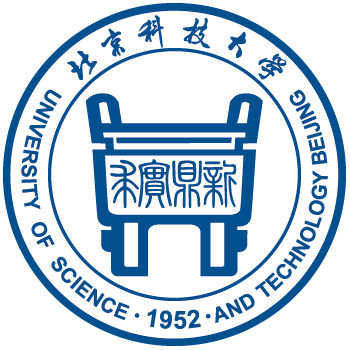 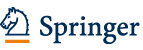 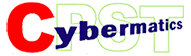 Organizers General ChairsSajal K. DasMissouri University of Science and Technology, USAMaría Fernanda Cabrera UmpiérrezUniversidad Politécnica de Madrid, SpainProgram ChairsDiego López-de-Ipiña González-de-ArtazaUniversidad de Deusto, SpainLiming Chen Ulster University, UKPublicationIt is planned to publish the proceedings with Springer in their Communications in Computer and Information Science series (final approval pending).SubmissionFind the submission instruction at:http://www.cybermatics.org/cybercon2020/CyberLife2020/submission.html